Материал для Дистанционного обучения.               Тема: «Business etiquette»Уважаемые студенты! Данный материал рассчитан на 2 урока. Урок № 1. Внимательно прочитайте статью  «Деловой этикет в Британии».Познакомьтесь с материалом  Приложение 1(презентация). Он поможет вам вспомнить тему «Модальные глаголы» (найдите эту таблицу в тетради)Выполните упражнение 1 и упражнение 2 в тетради. Внимательно читайте задание!!!Дата: до 20.05.20               Урок № 2 (следующий )Выполните упражнение 3 и упражнение 4Дата 21.05.20Ответы отправляйте: yulya.bipert@yandex.ru  , Viber, WhatsApp, Telegram, VKПолезно знать! Деловой этикет в БританииАнгличане: кто они?Как известно, Соединенное Королевство (The United Kingdom) состоит из четырех стран: Англии, Шотландии, Уэльса и Северной Ирландии. Это важно не только с точки зрения географии; нужно помнить о сильнейшем чувстве национальной гордости, присущем каждому из этих народов. Слова English и British означают совершенно разные вещи. Жителя Шотландии, Уэльса, Северной Ирландии можно назвать британцем (хотя многие из них этого не любят), но ни в коем случае не англичанином. Англичанин – это только житель Англии. Жителей Шотландии называют шотландцами (Scots), Уэльса – валлийцами (Welsh), а Северной Ирландии – ирландцами (Irish). Ни в коем случае не называйте шотландца, валлийца или ирландца англичанином.В свою очередь, хотя Соединенное Королевство является частью Европейского союза, британцы не любят, когда их называют европейцами. Это важно при обсуждении проблем, касающихся Европейского Союза.Стоит также помнить, что Северная Ирландия граничит с республикой Ирландия – это разные страны. Северная Ирландия является частью Соединенного Королевства, Ирландия – нет. Будет ошибкой и чуть ли не оскорблением назвать жителя Ирландии британцем.Какие они?Каждая из стран, составляющих Соединенное Королевство, имеет собственную историю, культуру и язык предков. Сепаратистские настроения в них достаточно сильны, поэтому будьте деликатны при обсуждении этих вопросов и не поднимайте эту тему первыми.Британцы достаточно сдержаны в поведении, особенно по сравнению с представителями США или южных стран Европы. Как правильно, они обходятся без бурной жестикуляции и преувеличенных эмоций. Они не терпят фамильярности, поэтому не спешите класть руку на плечо или приобнимать за талию новых знакомых.Британцы гостеприимны и часто приглашают друзей и деловых партнеров к себе домой, но не любят лишних расспросов. Личная жизнь должна оставаться личной.Поначалу британцы могут показаться холодными или безразличными, но на самом деле они весьма радушны и готовы помочь иностранцу. Деловые и дружеские отношения они устанавливают медленно, но если это произойдет, такие отношения будут стабильны и могут длиться годами.Знакомство и приветствияРукопожатие – общепринятая форма приветствия. Пожмите руки всем присутствующим – и мужчинам, и женщинам. При прощании снова обменяйтесь рукопожатиями.Избегайте длительного и пристального взгляда в глаза, это считается невежливым. Однако избегать зрительного контакта тоже не стоит.На деловых встречах принято придерживаться определенного протокола; это касается и знакомств. Представляйте человека младшего возраста – старшему, занимающего более низкую должность – обладателю высокой. Если два человека имеют одинаковый возраст и статус, представляйте того, кого лучше знаете.Обращаясь к человеку, используйте фамилию и обращение (Mr, Mrs/Miss/Ms), пока хозяева встречи не предложат перейти на имена (что равнозначно переходу на «ты» в русском).Обмен визитками обычно происходит сразу после представления.Жесты и язык телаБританцы не любят хлопать друг друга по спине, касаться или демонстрировать привязанность на публике.Объятия и поцелуи уместны только в компании членов семьи или близких друзей.Британцы ценят личное пространство. Не стойте слишком близко к человеку при разговоре.Корпоративная культураВ Великобритании очень ценят пунктуальность. Всегда приходите вовремя. Позвоните и извинитесь, если опоздания не избежать.После короткого обмена любезностями британцы обычно быстро переходят к сути дела.Деловые встречи планируются далеко заранее.Встречи, как правило, имеют конкретную цель: принятие решения, разработка плана, заключение контракта.Презентации должны быть детальны, но сдержаны в формулировках. Не злоупотребляйте красочными выражениями.Будьте готовы подкрепить свои слова цифрами и фактами. Британцы предпочитают опираться на логику, а не эмоции при принятии решений.Британцы не любят быстрых сделок, переговоры могут занять значительное время.После встречи отправьте письмо, подводящее итог принятым решениям и описывающее следующие шаги.Обед и развлеченияВ отличие от многих европейских культур, британцы любят приглашать гостей в свой дом. При этом не просите хозяев устроить вам экскурсию по дому – это считается невежливым.Как уже было сказано, британцы ценят пунктуальность, но на обед в гостях принято опаздывать на 10-15 минут. Однако в ресторан приходите вовремя.Если обед происходит в ресторане, за него платит приглашающая сторона.Британский деловой партнер может пригласить вас на крикет или регату. И то, и другое – престижные мероприятия.Не обсуждайте бизнес в гостях у кого-то дома, если хозяин сам не поднимет эту тему.После мероприятия пошлите хозяйке небольшое благодарственное письмо.Устраивая ответный обед, не стремитесь поразить британских гостей экстравагантностью. Британцы предпочитают сдержанность.ПодаркиНа деловых встречах не принято делать подарки.Если же вас пригласили домой, сделайте небольшой подарок хозяйке. Это могут быть цветы, шоколадные конфеты, вино, шампанское или книга. Вручите подарок сразу по прибытии.Подарки открывают сразу после вручения.Некоторые особенности общенияНе задавайте слишком личных вопросов. В частности, не обсуждайте отношения или деньги.Не повышайте голос в общественных местах и не жестикулируйте излишне.Англичане избегают слишком эмоциональных выражений. Если собеседник скажет I am quite pleased («Я вполне доволен»), это означает, что он чрезвычайно рад.Никогда не пытайтесь скопировать британский акцент.Английский юмор бывает своеобразен. Вполне возможно, вас что-то обидит или заденет — постарайтесь не реагировать остро.В Шотландии мужчины могут носить килт на официальном приеме. Ни в коем случае не шутите на этот счет.В Северной Ирландии религиозные и политические проблемы были и остаются источниками многолетних конфликтов. По возможности избегайте этих тем.Упражнение 1. Посмотрите приложение  1 ниже. Ответьте на вопросы Что такое модальный глагол?Назовите признаки модальных глаголов? ______________________________Какой модальный глагол употребляется в значении долженствования, возникшего в силу определенных обстоятельств? (напишите глагол)_______________________Какой модальный глагол употребляется в значении необязательной к исполнению рекомендации, совета?Какой модальный глагол употребляется в значении вероятности или разрешения? _______Какой модальный глагол употребляется в значении морального долга?______Какой модальный глагол употребляется для выражения умственной или физической возможности?______Упражнение 2. Перепишите предложения, выберите правильный модальный глагол, переведите)Visitors must/may/can carry their passports at all times while travelling.If you lose your passport, you can/may/can’t apply for a visa.Passengers should/mustn’t/ don’t have to smoke anywhere on the aircraft.Monday is a public holiday. I mustn’t/don’t have to/can’t work.You can/must/might shake hands during introduction to a business meeting.You can’t/ mustn’t smoke in public places.I think you should/ must/may learn how to negotiate in Chinese. It would be a good skill if you had time to learn it.Should/could/might you type this paper for me, please?Will you speak louder, please? I don’t have to/shouldn’t/can’t hear you.John, take your umbrella. It has to/may/ought to rain tonight.Упражнение 3.  Прочитайте слова. Найдите их в тексте.Упражнение 4. Письменно переведите текстGood manners don’t cost a thing.In today’s fast-paced world it is easy to forget some of the common courtesies that should be basic and non-negotiable. Unfortunately, many people appear to have forgotten the manners that were taught to them by their parents and grandparents and sadly, others do not appear to have ever been taught any manners at all. Basic politeness. Showing politeness is not difficult. It is simple to say “please”, “thank you”, “you are welcome” and “excuse me”. These phrases show that a person is considerate of others. Even if someone is rude and your favourite person, it is better to be polite to them rather than sinking to their level. Do respect your coworker’s space. Offices, even if they are cubicles or open desks, should be respected as belonging to the “owner”.Hold that door. This is a rule that goes not just apply to men anymore. Yes, men should still hold the door for ladies and allow them to enter or exit first, but ladies are not exempt from holding the door for their elders or someone who might have their hands full.Be on time. There is nothing worse than to be kept waiting, and if you are the party who is late, it is just rude. If you tend to always run late, set your clocks ahead 10 or 15 minutes so that you will arrive on time.Do not groom yourself on public. If you have something that needs scratching, combing or any other form of grooming, please do not do it in mixed company. Take your personal needs to the restroom or wait until you get home. Ladies, it is okay to quickly apply a little lipstick without using a mirror. It is not, however, okay to pull out a compact and a suitcase full of cosmetics and start redoing your face.Keep gum-chewing to a minimum. If you must chew gum for a legitimate reason such as having a bad breath or dry mouth, try to do it in your car. If it is absolutely necessary to chew a gum in a public place, please do not smack it or blow bubbles with it.Turn the ringer off. When entering any public establishment, the first thing you should do is set your cell phone to vibrate. Remember you do not have to answer every call, that is voice mail is for. If you know that it is a call of importance, excuse yourself and move to the lobby or another room to take the call. Keep the call time short and let your caller know that you will return their call at your earliest convenience. Keep the conversation polite. When engaging in conversation, whether it is at work or in a more social setting, never discuss money, religion or politics. These subjects are a powder keg waiting to explode.Simply put, good manners are a sign that you have consideration for others and good breeding.Приложение 1.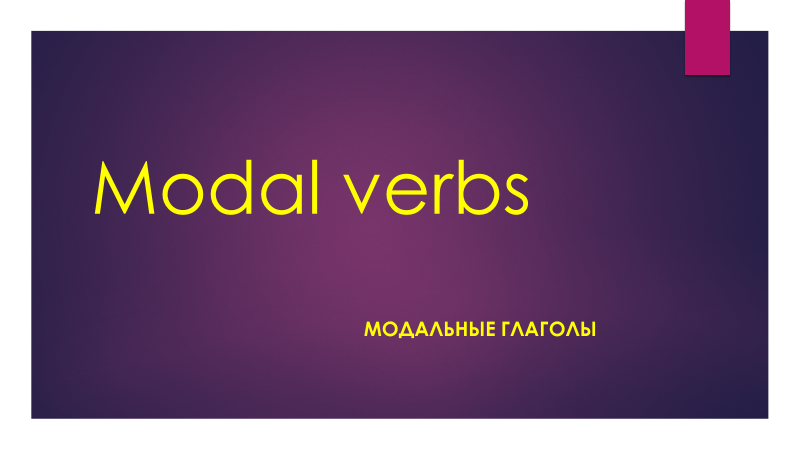 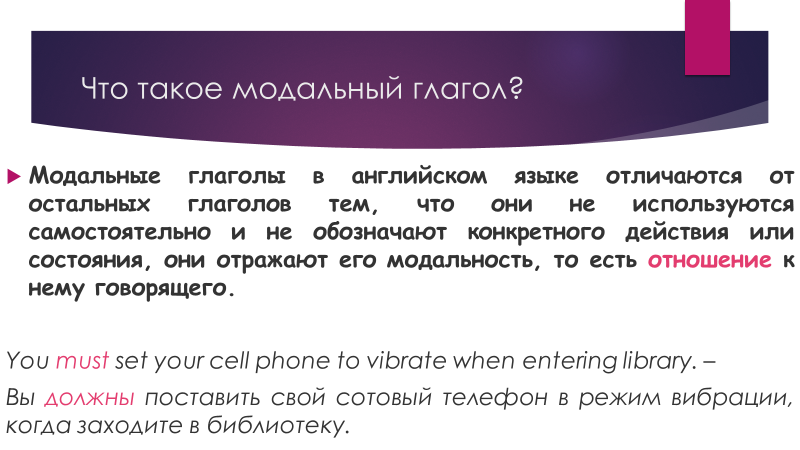 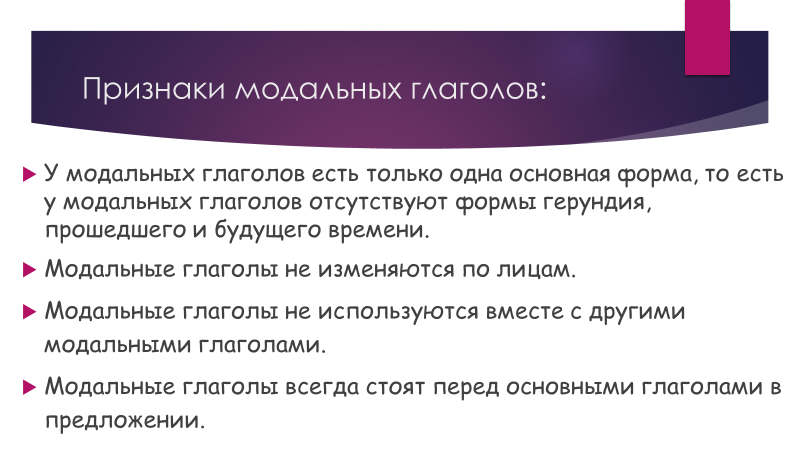 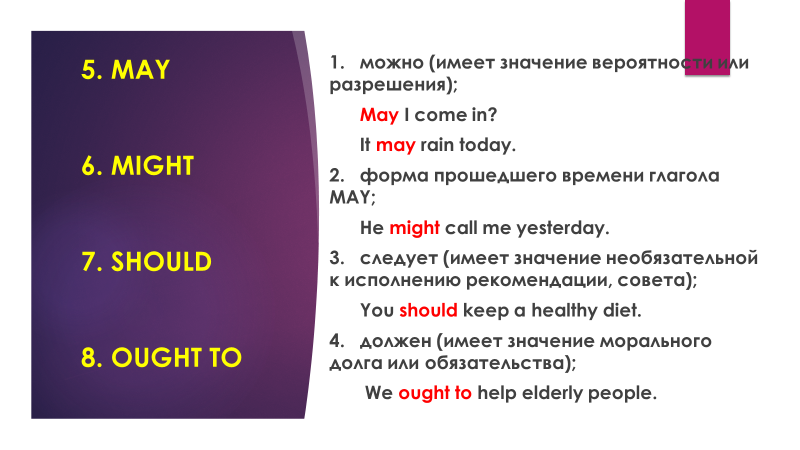 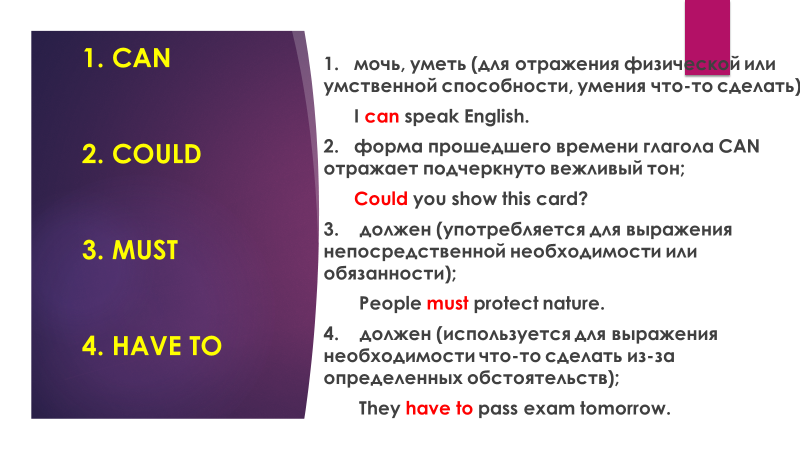 To paceразвиватьсяTo combпричесывать(ся)Courtesyправила приличияRestroomтуалетTo appearказатьсяCompactкомпактная пудраConsiderate внимательныйTo redo one’s faceзаново наносить макияжRudeгрубыйGum-chewingжевание жвачкиTo sinkопускатьсяLegitimateуважительныйCubicleкабинкаTo smackчавкатьTo knockстучатьBubbleпузырьOtherwiseиначе, по-другомуRingerзвонокTo announceобъявлятьEstablishmentучреждениеTo refrainвоздерживатьсяLobbyвестибюльTo leanопираться, облокачиватьсяConvenienceвозможностьTo applyотноситьсяTo engageвступать (в разговор)ExemptосвобожденныйPowder kegпороховая бочкаTo groomприводить в порядокTo explodeвзрыватьсяTo scratchчесать(ся)Sign знакBreeding воспитание